Döbrököz Község Polgármesterétől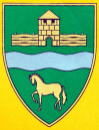 7228 Döbrököz, Páhy u. 45.   		                 Tel: 74/435-144 E-mail: hivatal@dobrokoz.huDöbrököz község polgármesterének 39/2020. (XII.15.) rendkívüli polgármesteri döntéseA katasztrófavédelemről és a hozzá kapcsolódó egyes törvények módosításáról szóló 2011. évi CXXVIII. törvény 46. § (4) bekezdése alapján veszélyhelyzetben a települési önkormányzat képviselő-testületének feladat- és hatáskörét a polgármester gyakorolja. A Kormány 478/2020.(XI.3.) Kormányrendeletben 2020. november 3-án elrendelt veszélyhelyzet fennállása alatt, e jogkörömben eljárva az önkormányzati bizottsági hatáskörébe rendelt települési támogatás iránti ügyekben hozom jelenlegi döntésemet:A Dombóvári Rendőrkapitányság vezetőjének megkeresésére úgy döntök, hogy támogatom és egyetértek Takács Zoltán r.törm. Döbrököz község körzeti megbízotti tevékenységre történő kinevezésével.Döbrököz, 2020. december 15.Farkas Edit						  dr. Kovács Ildikó s.k.polgármester					  címzetes főjegyzőA kiadmány hiteléül:										dr. Bakos Stella										       aljegyző